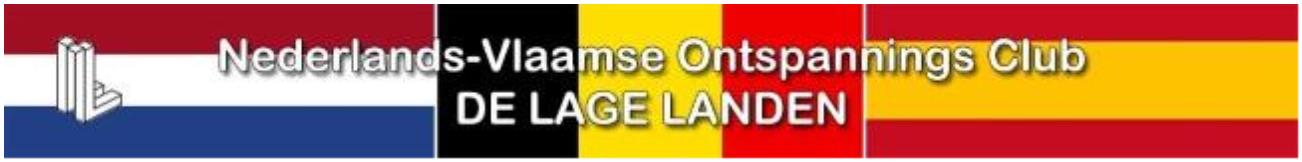 Toestemmingsformulier voorleden van deNVOC De Lage LandenIk geef toestemming, dat mijn gegevens op de ledenlijst verspreid mogen worden onder de leden vande NVOC De Lage Landen via de beveiligde pagina op de website.       Ja      Nee ☐Ik geef als lid van de NVOC De Lage Landen toestemming voor publicatie van foto- en videomateriaal en teksten, waarin mijn naam of andere persoonsgegevens voorkomen, op de website van de NVOC De Lage landen en in de nieuwsbrieven van de NVOC De Lage Landen voor bijvoorbeeld verslagen van clubbijeenkomsten, excursies en andere evenementen.                 Ja      Nee ☐Ik heb het Privacy Reglement van de NVOC De Lage Landen gelezen en ga daarmee akkoord.           Ja      Nee ☐Ik ga ermee akkoord, indien ik een functie in een commissie of in het bestuur van NVOC De Lage Landen bekleed, dat mijn NAWTE-gegevens worden doorgegeven aan de NVOC De Lage Landen en aldaar in een adressenlijst op de website en in de nieuwsbrief worden opgenomen.                                           Ja      Nee ☐Naam              Adres              Woonplaats    Aldus getekend op (datum)  Dit formulier kunt u mailen naar nvoc.arlettemol@gmail.com.